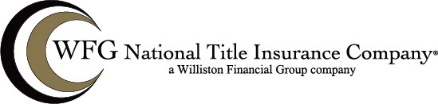 TRUST AFFIDAVITTitle No.: ______________________Title Agent: ______________________Premises: ________________________State of New York   			    ss:County of ________I/We, _________________________, being duly sworn, depose and say:I/We am/are the Trustee(s) under the ____________________________ (the “Trust”) (a copy of said Trust is attached to this affidavit).I/We represent, warrant and covenant that the Trust remains in full force and effect, there have been no changes to the composition of the Trust, other than any amendments provided herewith, and that I/We am/are presently authorized to act as Trustee without any reservations or restrictions.I/We make this statement knowing full well that the Title Agent, as policy issuing agent for WFG relies on the accuracy thereof for the purpose of issuing its policy of title insurance free and clear of the exceptions as shown in the title report._________________________Sworn to before me this_____ day of ___________, 20_______________________________